Министерство образования Оренбургской областиФГБОУ ВО «Оренбургский государственный педагогический университет»Федеральный центр ОГПУФорсайт-сессия с руководителями муниципальных методических служб Оренбургской области«Методическое сопровождение руководящих и педагогических работников региона: тренды и окна возможностей»Место проведения мероприятия: г. Оренбург, ул. Советская, д.2Дата проведения: 04 июля 2022 годаПРОГРАММА МЕРОПРИЯТИЯКонтактная информация для взаимодействия с ОГПУ ИНСТИТУТ НЕПРЕРЫВНОГО ОБРАЗОВАНИЯУчебная часть(	8-3532-500-5118-3532-500-508, доб.801Контактные лица: Анжелика Артуровна Муратова, заведующий учебной частьюЕлена Александровна Лупандина, методистТатьяна Николаевна Колисниченко, методист (( 8-3532-500-508, доб.804)САЙТ ИНО ino.ospu.ruБУХГАЛТЕРИЯ ОГПУ(	8-3532-500-508, доб.267, 268Постоянный канал связи Телеграм-канал ИНО https://t.me/+z9fw2i1XQyA4N2Ni 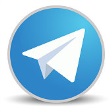 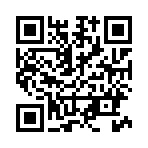 Заведующий учебной частью 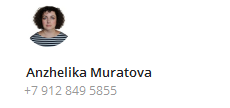 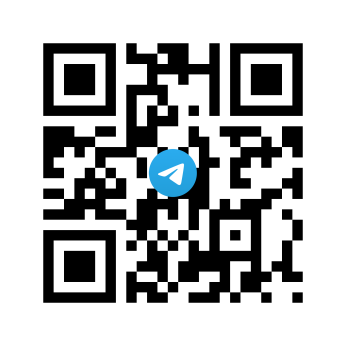 ПЛЕНАРНОЕ ЗАСЕДАНИЕ (АУДИТОРИЯ 204)ПЛЕНАРНОЕ ЗАСЕДАНИЕ (АУДИТОРИЯ 204)10.00 – 12.00ДокладчикТема выступления10.00 – 12.00Гордеева Н.А., первый заместитель министраПриветственное слово10.00 – 10.05Алешина С.А., ректор ОГПУПриветственное слово10.05 – 10.10Матвиевская Е.Г., первый проректор ОГПУ, д.п.н.О приоритетных направлениях взаимодействия ОГПУ и министерства образования Оренбургской области10.10 - 10.25Луговая И.В., директор ФЦ ОГПУ, к.п.нО деятельности федерального центра научно-методического сопровождения педагогических работников и управленческих кадров10.25 – 10.40Ганаева Е.А., заведующий кафедрой управления образованием, д.п.н.Концепция мониторинга эффективности деятельности руководителей образовательных организаций: практический аспект10.40 – 10.55Муратова А.А., заведующий учебной частью ИНО, к.п.н.Подходы к управлению дополнительным профессиональным образованием работников  образовательных организаций в современных условиях10.55 – 11.10Кузьменкова О.В., руководитель Института педагогики и психологии, к.пс.н.Психолого-педагогические классы как инструмент развития регионального образовательного кластера «школа – педагогический вуз»11.10 – 11.20Полькина С.Н., к.п.н.Готовность педагогов к внедрению обновленных ФГОС11.20 – 11.30Саитбаева Э.Р., д.п.н.Совершенствование системы оценки качества образования в условиях обновления ФГОС11.30 – 11.40Брякова И.Е., д.п.нФункциональная грамотность как цель и результат современного образования11.40 – 11.50Моисеева А.Н., к.п.нПроблемы проектирования рабочей программы воспитания образовательной организации11.50 – 12.00ПЕРЕРЫВ ПЕРЕРЫВ 12.00 – 13.00РАБОТА СЕКЦИЙ (АУДИТОРИИ 204, 205, 206)РАБОТА СЕКЦИЙ (АУДИТОРИИ 204, 205, 206)13.00 – 15.00